Can you…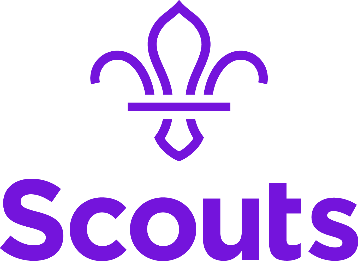 MAKE US TRULYAWESOME?Teamwork is at the heart of Scouting, we build it in young people, and it takes teams of adults to make it happen.This year we are planning on having absolutely loads of fun and to make it one of our best years ever! To make the most of all the opportunities Please let us know if you can help, even if it doesn’t seem like much, it will help us go a long way.If you can help the group, please let us know how you could support our events and camps by ticking one or more of the boxes below:Name of Member…………………………….Signed (Parent/Guardian) …………………….Please return this form to the young person’s leader.